REQUEST FOR QUOTATIONSThe Government Khyber Pakhtunkhwa Human Capital Investment (HCIP) Project has received a credit /grant form World Bank under (IDA NO: 6714/ D680-Pk) for of improvement of education sector in four districts (Nowshera, Peshawar, Swabi and Haripur of Khyber Pakhtunkhwa. The project is implemented by the Education department of Khyber Pakhtunkhwa. The project intends to use part of the proceeds of the loan/grant for procurement of Suggestion/Complaint Boxes.KP HCIP now invites quotations from eligible “Manufacturers, reputed firms, offerors, authorized dealers”, duly registered with Income Tax and Sales Tax, for the supply of Suggestion/Complaint Boxes.Detailed specification and quantities are provided in RFQ available in the office of undersigned. These can also be downloaded from these websites.https://www.kphcip.gkp.pk/tenhttps://www.kpese.gov.pk The Request for Quotation offer, and accompanying documents must be received by Khyber Pakhtunkhwa Human Capital Investment Project, House No.1-2 A, Park Avenue, University Town, Peshawar not later than 10th July 2023 and shall be opened on the same date at 11.15 AM in in the Committee Room of PMU-KPHCIP in the presence of authorized representatives of the firms who wish to be present.Terms and Conditions:Submit only one Quotation, either individually, or as a partner in a joint venture.The Quotation must be submitted according to the RFQ. Details are provided in the Request for Quotations (RFQ) that are available in the office of the undersigned during office hours (9 AM to 5 PM) or These can also be downloaded from these websites: I. https://www.kphcip.gkp.pk/ten				https://www.kpese.gov.pk Conditional quotations will not be acceptable.The validity of rates should not be less than 45 days from the date of opening of quotations.Must have valid NTN, GST status, taxes will be deducted according to prevailing government regulations.Goods must be delivered in the districts as mentioned in the schedule of requirements.Quotation price should be in Pak Rupees inclusive of all applicable taxes/duties.This office reserves the right to accept or reject all of the submitted quotations as per World Bank Procurement Regulations for IPF Borrowers, Goods, Works, Non- Consulting and Consulting Services July 2016 Revised November 2017 and August 2018.Project DirectorHuman Capital InvestmentProject, House No. 1-2 A, Park Avenue, University Town, PeshawarPhone. 091-9224270Email: pmukphcip@gmail.com PROCUREMENT OF GOODSRequest for QuotationsProcurement for KP-HCIP Request for Quotations ofGoodsProcurement of “Suggestion/Complaint Boxes”Ref No: PK-EDUPMU-360617-GO-RFQProject: Khyber Pakhtunkhwa Human Capital Investment Project (KP-HCIP). Purchaser: Project Management Unit Khyber Pakhtunkhwa Human Capital Investment Project, (ESED)Country: Islamic Republic of PakistanIssued on: 24th June 2023Table of ContentsRequest for QuotationsRFQ Ref No.: PK-EDUPMU-360617-GO-RFQRFQ Date: 24th -June-2023Dear Concern,Request for Quotation (RFQ)This RFQ is for the procurement of Goods i.e Suggestion/Complaint Boxes required for Grievance Redressal Mechanism (GRM) under KP-HCIP. The Province of Khyber Pakhtunkhwa -Islamic Republic of Pakistan has received financing from the World Bank (the Bank) toward the cost of the Khyber Pakhtunkhwa Human Capital Investment Project (KP-HCIP) and intends to apply part of the proceeds toward payments under the contract for Suggestion/Complaint Boxes.The Project Management Unit of Khyber Pakhtunkhwa Human Capital Investment Project (KP-HCIP), Department of E&SED, Government of Khyber Pakhtunkhwa now invites quotations from suppliers for the Goods i.e Suggestion/Complaint Boxes described in Annex 1: Purchaser’s Requirements, attached to this RFQ.Fraud and CorruptionThe Bank requires compliance with the Bank’s Anti-Corruption Guidelines and its prevailing sanctions policies and procedures as set forth in the WBG’s Sanctions Framework, as set forth in the attachment to the Contract Conditions (Attachment A).In further pursuance of this policy, Suppliers shall permit and shall cause their agents (where declared or not), subcontractors, subconsultants, service providers, suppliers, and personnel, to permit the Bank to inspect all accounts, records and other documents relating to the RFQ and contract performance (in the case of award), and to have them audited by auditors appointed by the Bank.Eligible Goods (and Related Services if applicable)All the Goods to be supplied under the Contract and financed by the Bank may have their origin in any country in accordance with Para. 10.Eligible SuppliersIn case the Supplier is a joint venture (JV), all members shall be jointly and severally liable for the execution of the entire Contract in accordance with the Contract terms. The JV shall nominate a representative who shall have the authority to conduct all business for and onon behalf of any and all the members of the JV during the Request for Quotations process and, in the event the JV is awarded the Contract, during contract execution.A Supplier may have the nationality of any country, subject to the restrictions pursuant to para. 9 and 10 hereinafter. A Supplier shall be deemed to have the nationality of a country if the Supplier is constituted, incorporated or registered in, and operates in conformity with, the provisions of the laws of that country, as evidenced by its articles of incorporation (or equivalent documents of constitution or association) and its registration documents, as the case may be. This criterion also shall apply to the determination of the nationality of proposed subcontractors or subconsultants for any part of the Contract including Related Services.Firms and individuals may be ineligible if so, indicated in para. 10 below and:as a matter of law or official regulations, the Borrower’s country prohibits commercial relations with that country, provided that the Bank is satisfied that such exclusion does not preclude effective competition for the supply of Goods, or the contracting of works or services required; orby an act of compliance with a decision of the United Nations Security Council taken under Chapter VII of the Charter of the United Nations, the Borrower’s country prohibits any import of Goods or contracting of works or services from that country, or any payments to any country, person, or entity in that country.In reference to paras. 6 and 8, for the information of suppliers, at the present time firms, goods and services from the following countries are excluded from this procurement process:Under para. 6 and 9 (a none.Under para. 6 and 9 (b): noneA Supplier that has been sanctioned by the Bank, pursuant to the Bank’s Anti-Corruption Guidelines, in accordance with its prevailing sanctions policies and procedures as set forth in the WBG’s Sanctions Framework as described in the attachment to the Contract Conditions (Attachment A) paragraph 2.2 d., shall be ineligible to submit Quotations or be awarded or otherwise benefit from a Bank-financed contract, financially or otherwise, during such period of time as the Bank shall have determined. A list of debarred firms and individuals is available on the Bank’s external website: http://www.worldbank.org/debarr.Suppliers that are state-owned enterprises or institutions in the Purchaser’s country may be eligible to compete and be awarded a Contract(s) only if they can establish, in a manner acceptable to the Bank, that they:are legally and financially autonomous.operate under commercial law; andare not under supervision of the Purchaser.A Supplier shall not have a conflict of interest. Any Supplier found to have a conflict of interest shall be disqualified. A Supplier may be considered to have a conflict of interest for the purpose of this Request for Quotations process, if the Supplier:directly or indirectly controls, is controlled by or is under common control with another Supplier that submitted a Quotation; orreceives or has received any direct or indirect subsidy from another Supplier that submitted a Quotation; orhas the same legal representative as another Supplier that submitted a Quotation.has a relationship with another Supplier that submitted a Quotation, directly or through common third parties, that puts it in a position to influence the Quotation of another Supplier, or influence the decisions of the Purchaser regarding this Request for Quotations process; oror any of its affiliates participated as a consultant in the preparation of the design or technical specifications of the Goods, or Related Services, that are the subject of the Request for Quotations process; oror any of its affiliates has been hired (or is proposed to be hired) by the Purchaser or Borrower for implementing the Contract; orwould be providing Goods, works, or non-consulting services resulting from, or directly related to consulting services for the preparation or implementation of the project specified in this Request for Quotations, that it provided or were provided by any affiliate that directly or indirectly controls, is controlled by, or is under common control with that firm; orhas a close business or family relationship with a professional staff of the Borrower (or of the project implementing agency, or of a recipient of a part of the loan) who:are directly or indirectly involved in the preparation of the Request for Quotations or specifications and/or the evaluation of Quotations, of the subject Contract; or (ii) would be involved in the implementation or supervision of such Contract unless the conflict stemming from such relationship has been resolved in a manner acceptable to the Bank throughout the Request for Quotations process and execution of the Contract.Performance SecurityPerformance Security shall not be required.Manufacturer’s AuthorizationA Supplier that does not manufacture or produce the Goods it offers to supply shall submit a Manufacturer’s Authorization using the form included to this RFQ to demonstrate that it has been duly authorized by the manufacturer or producer of the Goods to supply these Goods in the Purchaser’s Country.Validity of offersThe offers shall be valid until 45 Days from the last date of submission.Quoted PricePrices shall be quoted in the following manner:For Goods to be supplied from within the Purchaser’s Country:the price of the Goods quoted EXW, including all customs duties and sales and other taxes already paid or payable on the components and raw material used in the manufacture or assembly of the Goods.if known, any Purchaser’s Country sales tax and other taxes which will be payable on the Goods if the Contract is awarded to the Supplier; andthe price for inland transportation, insurance, and other local services required to convey the Goods to their final destination (Project Sites) : To the Girls Community Schools (GCS), ALP centers and 1st phase schools sites in four districts (Peshawar, Nowshera, Swabi & Haripur) for delivery and other related services, other than inland transportation and other services required to convey the Goods to their final destination, whenever such Related Services are specified in the Schedule of Requirements, the price of each item comprising the Related Services (inclusive of any applicable taxes).The Supplier shall quote its price in the currency of the Purchaser’s Country (Pak Rupees Only). ‘ClarificationsAny clarification request regarding this RFQ may be sent in writing to Procurement Specialist  KP-HCIP Project Management Unit, Email: pmukphcip@gmail.com before 04th July ,2023 The Purchaser will forward copies of its response to all Suppliers including a description of the inquiry but without identifying its source.Submission of QuotationsQuotations are to be submitted in the form attached at Annex 2 in hardcopy.The deadline for submission of Quotations is: 10th July -2023 11:00 amThe Supplier must be registered Tax entity and hold valid Tax Registration with FBR, KPRA otherwise provide Tax Exemption Certificate from relevant authority.The supplier must submit “Manufacturer Authorization Certificate” mentioned in RFQ.The address for submission of Quotations is:Attention:      	Projector Director				     Human Capital Investment Project House No. 1-2 A, Park Avenue, University Town, PeshawarOpening of QuotationsQuotations will be opened by the Purchaser’s representatives immediately after the deadline for the submission of Quotations on the same date, day.Evaluation of QuotationsQuotations will be evaluated to ensure compliance with the Technical Specifications, Delivery and Completion Schedules and any other requirements of the RFQ.“The comparison shall be on the basis of CIP (place of final destination) prices for Goods to be supplied from outside the Purchaser’ country and DDP prices plus cost of inland transportation and insurance to place of destination, for Goods supplied from within the Borrower’s country; together with prices for any required installation, training, commissioning and other services if any. The evaluation of prices shall not take into account custom duties and other taxes levied on imported goods quoted CIP and sales and similar taxes levied in connection with the sale or delivery of goods.26. The lowest evaluated price will be determined after correcting any arithmetic errors and other specified adjustments, if any.(Evaluation for the whole lot/package)“Quotation will be evaluated for the whole lot/package under this RFQ. If a Price Schedule shows items listed but not priced, their prices shall be assumed to be included in the prices of other items. An item not listed in the Price Schedule shall be assumed not included in the Quotation, and provided that the Quotation is substantially responsive, the average of the item price as quoted by substantially responsive Suppliers will be added to the Quoted Price and the equivalent total price of the Quotation so determined will be used for price comparison.”For evaluation and comparison purposes, the currency(ies) of the Quotations shall be converted into a single currency. The currency that shall be used for comparison purposes to convert at the selling exchange rate(s) offered prices expressed in various currencies into a single currency is: Pak Rupees.Contract AwardThe Contract will be awarded to the Supplier/s who:is eligible and offers eligible Goods.offers the lowest evaluated price/s,technically compliant quotation, andguarantees delivery, in accordance with the delivery period/s.The Purchaser shall invite by the quickest means e.g., e-mail the successful Supplier/s for any discussion/ negotiation that may be needed to conclude the contract or otherwise for contract signature.The Purchaser shall communicate by the quickest means with the other Suppliers on its contract award decision. An unsuccessful supplier may request clarifications as to why its quotation was not determined to be successful. The Purchaser will address this request within a reasonable time.The Purchaser shall publish a contract award notice on its website with free access, if available, or in a newspaper of national circulation or UNDB online, within 15 days after award of contract. The information shall include the name of the successful Supplier, the Contract Price, the Contract duration, summary of its scope and the names of the Suppliers and their quoted and evaluated prices.On behalf of the Purchaser:Signature:	 Name: Mr. Hashmat AliTitle/position: Projector Director PMU KP-HCIP.Attachments:Annex 1: Purchaser’s Requirements Annex 2: Quotation FormAnnex 3: Contract FormsANNEX 1: Purchaser’s Requirements1.1 List of Goods and Delivery Period11Delivery Schedule 1.3	Technical SpecificationsTechnical Specifications shall be fully descriptive of the requirements in respect of, but not limited to, the following:StandardsAny required Related ServicesAny required tests and inspections.Any functional guarantees covered by the Warranty.Summary of Technical Specifications.The Goods and Related Services shall comply with following Technical Specifications and Standards:Detailed Technical Specifications and Standards As above.131.3.4 Inspection and TestsThe following inspections and tests shall be performed:] [See also see CC17- Inspections and Tests]The Goods supplied will be inspected against the specifications and if found below specifications will be rejected.                         ANNEX 2: Quotation Forms Supplier Quotation FormDear (Project Director)Khyber Pakhtunkhwa Human Capital Investment Project (KP-HCIP) SUBMISSION OF QUOTATIONConformity and no reservationsIn response to the above named RFQ we offer to supply the Goods i.e Suggestion/Complaint Boxes and in conformity with the RFQ, Delivery and Completion Schedules and Technical Specifications. We confirm that we have examined and have no reservations to the RFQ, including the Contract.EligibilityWe meet the eligibility requirements and have no conflict of interest, in accordance with the Request for Quotations.Suspension and DebarmentWe, along with any of our subcontractors, suppliers, consultants, manufacturers, or service providers for any part of the contract, are not subject to, and not controlled by any entity or individual that is subject to, a temporary suspension or a debarment imposed by the World Bank Group or a debarment.imposed by the World Bank Group in accordance with the Agreement for Mutual Enforcement of Debarment Decisions between the World Bank and other development banks. Further, we are not ineligible under the Purchaser’s Country laws or official regulations or pursuant to a decision of the United Nations Security Council.Quotation PriceThe total price of our offer is Rs	in Words  	Quotation ValidityOur Quotation shall be valid until the date specified in the RFQ, and it shall remain binding upon us and may be accepted at any time before it expires.Commissions, gratuities, feesWe have paid, or will pay the following commissions, gratuities, or fees with respect to this QuotationNot Bound to AcceptWe understand that you reserve the right to:accept or reject any Quotation and are not bound to accept the lowest evaluated cost Quotation, or any other Quotation that you may receive, andannul the RFQ process at any time prior to the award of the Contract without incurring any liability to Suppliers.Fraud and CorruptionWe hereby certify that we have taken steps to ensure that no person acting for us, or on our behalf, engages in any type of Fraud and Corruption.On behalf of the Supplier:Name of the person duly authorized to sign the Quotation on behalf of the Supplier:Title of the person signing the Quotation:  	Signature of the person named above:  		 Date signed	day of	, 2023Price Schedules[The following forms may be used by the Supplier for submitting its quotation. The forms may also be used for the contract subsequent to any negotiations.]Quotation for Goods: Price Schedule 1For Goods to be supplied from within the Purchaser’ countryTotal Quotation: Price Schedule 2The total price for the supply and delivery of the Goods, and related Services is as follows:Manufacturer’s Authorization[The Supplier shall require the Manufacturer to fill in this Form in accordance with the instructions indicated. This letter of authorization should be on the letterhead of the Manufacturer and should be signed by a person with the proper authority to sign documents that are binding on the Manufacturer.]Date:RFQ No.: To: WHEREASWe [insert complete name of Manufacturer], who are official manufacturers of Suggestion/Complaint Boxes having factories at [insert full address of Manufacturer’s factories], do hereby authorize [insert complete name of the Supplier] to submit a quotation the purpose of which is to provide the following Goods, manufactured by us, and to subsequently negotiate and sign the Contract.We hereby extend our full guarantee and warranty in accordance with Clause 20 of the Conditions of Contract, with respect to the Goods offered by the above firm.We confirm that we do not engage or employ (i) forced labor or persons subject to trafficking in accordance with Clause 27 or (ii) child labor in accordance with Clause 28, of the Conditions of Contract. We also confirm that we comply with applicable health and safety obligations in accordance with Clause 29 of the Conditions of Contract.Signed: [insert signature(s) of authorized representative(s) of the Manufacturer]Name: [insert complete name(s) of authorized representative(s) of the Manufacturer]Title: [insert title]Dated on	day of	,	[insert date of signing]ANNEX 3: Contract FormsContract AgreementTHIS AGREEMENT is made the	day of	2023 BETWEENProject Director, Khyber Pakhtunkhwa Human Capital Investment Project (KP-HCIP), Elementary & Secondary Education Department Government of Khyber Pakhtunkhwa, and having its principal place of business at PMU KP-HCIP, House No. 1-2 A, Park Avenue University Town Peshawar, Elementary & Secondary Education Department Government of Khyber Pakhtunkhwa (hereinafter called “the Purchaser”), of the one part, and 	 a corporation incorporated under the laws of Islamic Republic of Pakistan and having its principal place of business at 	   (hereinafter	called	“the Supplier”), of the other part:WHEREAS the Purchaser invited quotations for Suggestion/Complaint Boxes and has accepted a quotation by the Supplier for the supply of those Goods	and Services.The Purchaser and the Supplier agree as follows:In this Agreement words and expressions shall have the same meanings as are respectively assigned to them in the Contract documents referred to.The following documents shall be deemed to form and be read and construed as part of this Agreement. This Agreement shall prevail over all other Contract documents.the Letter of Award of Contractthe Supplier’s quotationConditions of Contractthe Purchaser’s Requirements (including Schedule of Requirements and Technical Specifications)the completed Schedules (including Price Schedules)any other document listed as forming part of the Contract.In consideration of the payments to be made by the Purchaser to the Supplier as specified in this Agreement, the Supplier hereby covenants with the Purchaser to provide the Goods andRelated Services if applicable and to remedy defects therein in conformity in all respects with the provisions of the Contract.The Purchaser hereby covenants to pay the Supplier in consideration of the provision of the Goods and Related Services if applicable and the remedying of defects therein, the Contract Price or such other sum as may become payable under the provisions of the Contract at the times and in the manner prescribed by the Contract.IN WITNESS whereof the parties hereto have caused this Agreement to be executed in accordance with the laws of [the Purchaser’s country, unless agreed otherwise] on the day, month and year indicated above.[To facilitate this emergency procurement, if acceptable to the Purchaser and the Supplier, electronic signature of the Contract Agreement such as using DocuSign is recommended.]For and on behalf of the Purchaser:Signed:  	in the capacity of: Project Director, PMU KP-HCIP E&SED Government of Khyber Pakhtunkhwa.in the presence of:[Name, Signature and CNIC No of Witness)For and on behalf of the Supplier:Signed:  	in the capacity of:  	 in the presence of:[Name, Signature and CNIC No of Witness)Conditions of Contract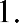 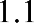 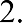 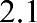 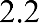 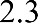 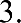 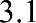 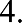 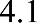 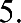 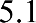 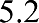 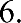 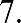 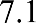 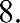 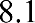 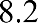 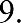 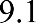 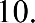 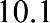 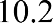 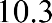 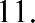 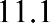 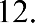 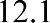 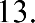 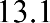 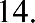 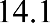 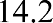 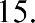 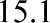 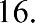 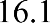 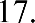 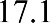 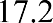 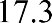 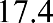 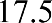 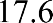 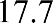 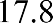 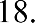 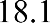 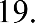 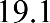 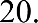 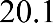 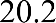 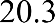 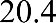 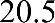 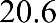 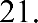 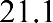 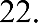 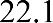 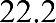 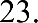 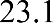 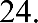 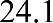 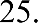 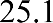 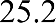 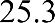 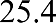 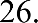 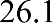 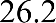 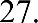 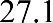 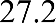 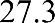 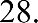 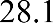 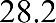 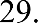 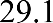 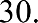 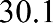 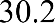 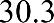 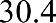 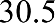 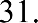 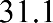 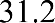 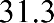 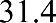 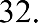 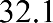 Attachment A to the Conditions of Contract Fraud and Corruption(Text in this Appendix shall not be modified)PurposeThe Bank’s Anti-Corruption Guidelines and this annex apply with respect to procurement under Bank Investment Project Financing operations.RequirementsThe Bank requires that Borrowers (including beneficiaries of Bank financing); bidders (applicants/proposers), consultants, contractors and suppliers; any sub-contractors, sub- consultants, service providers or suppliers; any agents (whether declared or not); and any of their personnel, observe the highest standard of ethics during the procurement process, selection and contract execution of Bank-financed contracts, and refrain from Fraud and Corruption.To this end, the Bank:Defines, for the purposes of this provision, the terms set forth below as follows:“corrupt practice” is the offering, giving, receiving, or soliciting, directly or indirectly, of anything of value to influence improperly the actions of another party;“fraudulent practice” is any act or omission, including misrepresentation, that knowingly or recklessly misleads, or attempts to mislead, a party to obtain financial or other benefit or to avoid an obligation;“collusive practice” is an arrangement between two or more parties designed to achieve an improper purpose, including to influence improperly the actions of another party;“coercive practice” is impairing or harming, or threatening to impair or harm, directly or indirectly, any party or the property of the party to influence improperly the actions of a party;“obstructive practice” is:deliberately destroying, falsifying, altering, or concealing of evidence material to the investigation or making false statements to investigators in order to materially impede a Bank investigation into allegations of a corrupt, fraudulent, coercive, or collusive practice; and/or threatening, harassing, or intimidating any party to prevent it from disclosing its knowledge of matters relevant to the investigation or from pursuing the investigation; oracts intended to materially impede the exercise of the Bank’s inspection and audit rights provided for under paragraph 2.2 e. below.Rejects a proposal for award if the Bank determines that the firm or individual recommended for award, any of its personnel, or its agents, or its sub-consultants, sub-contractors, service providers, suppliers and/ or their employees, has, directly or indirectly, engaged in corrupt, fraudulent, collusive, coercive, or obstructive practices in competing for the contract in question;In addition to the legal remedies set out in the relevant Legal Agreement, may take other appropriate actions, including declaring misprocurement, if the Bank determines at any time that representatives of the Borrower or of a recipient of any part of the proceeds of the loan engaged in corrupt, fraudulent, collusive, coercive, or obstructive practices during the procurement process, selection and/or execution of the contract in question, without the Borrower having taken timely and appropriate action satisfactory to the Bank to address such practices when they occur, including by failing to inform the Bank in a timely manner at the time they knew of the practices;Pursuant to the Bank’s Anti- Corruption Guidelines and in accordance with the Bank’s prevailing sanctions policies and procedures, may sanction a firm or individual, either indefinitely or for a stated period of time, including by publicly declaring such firm or individual ineligible (i) to be awarded or otherwise benefit from a Bank-financed contract, financially or in any other manner;1 (ii) to be a nominated2 sub-contractor, consultant, manufacturer or supplier, or service provider of an otherwise eligible firm being awarded a Bank-financed contract; and(iii) to receive the proceeds of any loan made by the Bank or otherwise to participate further in the preparation or implementation of any Bank-financed project;Requires that a clause be included in bidding/request for proposals documents and in contracts financed by a Bank loan, requiring (i) bidders (applicants/proposers), consultants, contractors, and suppliers, and their sub-contractors, sub-consultants, service providers, suppliers, agents personnel, permit the Bank to inspect3 all accounts, records and other documents relating to the procurement process, selection and/or contract execution, and to have them audited by auditors appointed by the Bank.1 For the avoidance of doubt, a sanctioned party’s ineligibility to be awarded a contract shall include, without limitation, (i) applying for pre-qualification, expressing interest in a consultancy, and bidding, either directly or as a nominated sub- contractor, nominated consultant, nominated manufacturer or supplier, or nominated service provider, in respect of such contract, and (ii) entering into an addendum or amendment introducing a material modification to any existing contract.2 A nominated sub-contractor, nominated consultant, nominated manufacturer or supplier, or nominated service provider (different names are used depending on the particular bidding document) is one which has been: (i) included by the bidder in its pre-qualification application or bid because it brings specific and critical experience and know-how that allow the bidder to meet the qualification requirements for the particular bid; or (ii) appointed by the Borrower.3     Inspections in this context usually are investigative (i.e., forensic) in nature. They involve fact-finding activities undertaken by the Bank or persons appointed by the Bank to address specific matters related to investigations/audits, such as evaluating the veracity of an allegation of possible Fraud and Corruption, through the appropriate mechanisms. Such activity includes but is not limited to: accessing and examining a firm's or individual's financial records and information, and making copies thereof as relevant; accessing and examining any other documents, data and information (whether in hard copy or electronic format) deemed relevant for the investigation/audit, and making copies thereof as relevant; interviewing staff and other relevant individuals; performing physical inspections and site visits; and obtaining third party verification of information.Sample Letter of Award of Contract[Modify as appropriate][Use letterhead paper of the Purchaser][Date]To: [name and address of the Supplier]Subject: Notification of Award of Contract No. . . . . . . . . ..In reference to the RFQ [insert reference number and date], your Quotation [insert reference number and date] has been accepted.Please find enclosed herewith the Contract. You are requested to sign the contract within [insert no of days].[Insert the following only if Performance Security is required:] “You are also requested to furnish a Performance Security within [insert no of days] in accordance with the Conditions of the Contract, using for that purpose one of the Performance Security Forms attached to theContract.Authorized Signature:  	 Name and Title of Signatory:  	 Name of Agency:  	Attachment: Contract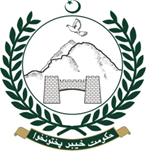 PROJECT MANAGEMENT UNIT (PMU) KP-HUMAN CAPITAL INVESTMENT PROJECT (KP-HCIP) E&SE DEPARTMENTGOVERNMENT OF KHYBER PAKHTUNKHWA(Email address: pmukphcip@gmail.com)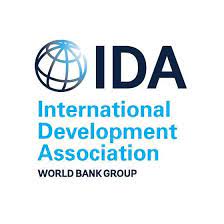 Date:24th June, 2023IDA Credit No. / Grant No. and Title:6714/PK:/ D680-PkKhyber Pakhtunkhwa Human Capital Investment Project (Elementary & Secondary Education Department)	Contract Title:Procurement of Suggestion/Complaint Boxes for Grievance Redressal Mechanism (GRM).Deadline for Submission of Quotations	and opening.date/time10th July, 2023 at 11:00 AM (Local Pakistan Standard Time)DescriptionSuggestion/Complaint BoxesLine Item NDescription of GoodsQuantity requiredPhysical unitNamed Place of Destination (for DDP)Applicable Incoterms (e.g.DDP, etc.)Delivery Period from Date of contract signature,1Suggestion/Complaint Boxes10001000To the Girls Community Schools (GCS), ALP centers and 1st phase schools’ sites in four districts (Peshawar, Nowshera, Swabi & Haripur), the list will be provided later to the lowest evaluated bidder.DDPdelivered duty paid and inclusive of everythingImmediately after contract signing and complete within 45 days.District Wise Requirement of Suggestion/Complaint Boxes KP-HCIPDistrict Wise Requirement of Suggestion/Complaint Boxes KP-HCIPDistrict Wise Requirement of Suggestion/Complaint Boxes KP-HCIPSuggestion/Complaint BoxesSuggestion/Complaint BoxesSuggestion/Complaint BoxesS.NOName of DistrictQuantity 1PeshawarQuantity will be provided later to the lowest evaluated bidder.2NowsheraQuantity will be provided later to the lowest evaluated bidder.3SwabiQuantity will be provided later to the lowest evaluated bidder.4HaripurQuantity will be provided later to the lowest evaluated bidder.TotalTotal1000Line-Item NoDescription of GoodsPhysical unitTotal Quantity required (Packets of 350 gm each)PeriodsPeriodsLine-Item NoDescription of GoodsPhysical unitTotal Quantity required (Packets of 350 gm each)Total Minimum acceptable quantityTotal Maximum quantityrequired for period01Suggestion/Complaint Boxes1000--Item NoName of Goods or Related ServiceTechnical Specifications and Standards01Suggestion/Complaint BoxesHeight: 16”Width: 10”Sides: 06”Material: Iron madeGauge: 16Color: Silver GrayWritten on the Box: Shaikayat/Tajaweez Baks, with KP-HCIP and KP-Govt Logo at the front.From:Supplier’s Representative:Title/Position:Address:Email:To:Project Management Unit KP-HCIPPurchaser’s Representative:Mr. Hashmat AliTitle/Position:Project Director KP-HCIPAddress:House No. 1-2 A, Park Avenue, University Town, PeshawarEmail: pmukphcip@gmail.com RFQ Ref No.:Date of Quotation:Name of RecipientAddressReasonAmount12345678Line Item NDescription of GoodsDelivery Date as defined by IncotermsQuantity and physical unitUnit price DDP (Delivery Duty Paid)Total DDP price per line item (Col. 45)[if known] Sales and other taxes payable per line item if Contract is awardedTotal Price per line item (Col. 6+7)01Suggestion/Complaint BoxesGrand Total PriceGrand Total PriceGrand Total PriceGrand Total PriceGrand Total PriceGrand Total PriceGrand Total PricePrice ScheduleAmountGoods: Price Schedule 1Total QuotationDefinitionsThe following words and expressions shall have the meanings hereby assigned to them:“Bank” means the World Bank and refers to the International Bank for Reconstruction and Development (IBRD) or the International Development Association (IDA).“CC” means the Conditions of Contract.“Contract” means the Contract Agreement entered into between the Purchaser and the Supplier, together with the Contract Documents referred to therein, including all attachments, appendices, and all documents incorporated by reference therein.“Contract Documents” means the documents listed in the Contract Agreement, including any amendments thereto.“Contract Price” means the price payable to the Supplier as specified in CC 8.1, subject to such additions and adjustments thereto or deductions therefrom, as may be made pursuant to the Contract.“Day” means calendar day.“Completion” means the fulfillment of the Related Services, as applicable, by the Supplier in accordance with the terms and conditions set forth in the Contract.	“Goods” means all of the commodities, raw material, machinery and equipment, and/or other materials that the Supplier is required to supply to the Purchaser under the Contract.“Party” means the Purchaser or the Supplier, as the context requires, and “Parties” means both of them.“Purchaser” means the entity purchasing the Goods and Related Services as applicable, as specified in CC 2.“Purchaser’s Country” is the country specified in the CC 2.	“Related Services” means the services incidental to the supply of the goods, such as insurance, installation, training and initial maintenance and other such obligations of the Supplier under the Contract, as applicable.	“Subcontractor” means any person, private or government entity, or a combination of the above, to whom any part ofthe Goods to be supplied or execution of any part of the Related Services is subcontracted by the Supplier.“Supplier” means the person, private or government entity, or a combination of the above, whose Quotation to perform the Contract has been accepted by the Purchaser and is named as such in the Contract Agreement.“The Project Site,” where applicable, means the place named CC 2.Purchaser, Purchaser’sCountry, Project Site/Final Destination        The Purchaser is: Project Director, KP-HCIP (Edu), Government of Khyber PakhtunkhwaThe Purchaser’s Country is:  Islamic Republic of PakistanTo the Girls Community Schools (GCS), ALP centers and 1st phase schools’ sites in four districts (Peshawar, Nowshera, Swabi & Haripur), the list will be provided later to the lowest evaluated bidder.IncotermsThe edition of Incoterms that shall apply is: Incoterms 2020 Delivery Duty Paid (DDP)Notices and Addresses for noticesAny notice given by one Party to the other pursuant to the Contract shall be in writing to the address hereafter using the quickest available method such as electronic mail with proof of receipt.Notices and Addresses for noticesA notice shall be effective when delivered or on the notice’s effective date, whichever is later.Address for notices to the Purchaser:Mr. Hashmat AliProject DirectorPMU KP-HCIP, Elementary & Secondary Education DepartmentGovernment of Khyber PakhtunkhwaEmail: pmukphcip@gmail.com Address for notices to the Supplier:Governing LawThe Contract shall be governed by and interpreted in accordance with the laws of “Islamic Republic of Pakistan”,Throughout the execution of the Contract, the Supplier shall comply with the import of goods and services prohibitions in the Purchaser’s Country when:as a matter of law or official regulations, the Borrower’s country prohibits commercial relations with that country; orby an act of compliance with a decision of the United Nations Security Council taken under Chapter VII of the Charter of the United Nations, the Borrower’s Country prohibits any import of goods from that country or any payments to any country, person, or entity in that country.Settlement of Disputes(a) Contracts with Supplier national of the Purchaser’s Country:In the case of a dispute between the Purchaser and a Supplier who is a national of the Purchaser’s Country, the dispute shall be referred to adjudication or arbitration in accordance with the laws of the Purchaser’s Country.Shipping and other documents to be providedThe Delivery of the Goods and Completion of the Related Services as applicable shall be in accordance with the Delivery and Completion Schedule specified in the Schedule of Requirements.Details of Shipping and other Documents to be furnished by the Supplier are: Delivery Challan, Sales Tax Invoice, bill, Isolation Certificate, quality inspection certificate from Directorate General Agriculture Extension, packing detail list delivered at each district duly verified from District Officer/District Director of Agric ExtensionThe above documents shall be received by the Purchaser:before arrival of the Goods, if the mode of payment is through letter of credit if so specified in CC 9. If the documents are not received before arrival of the Goods, the Supplier will be responsible for any consequent expenses; or otherwise;on shipment.Contract PriceThe Contract Price is specified in Price Schedule 4.Subject to CC 31 and 32, the prices charged by the Supplier for the Goods supplied and the Related Services performed under the Contract shall not vary from the prices quoted by the Supplier and accepted by the Purchaser.Terms of paymentThe method and conditions of payment to be made to the Supplier under this Contract shall be as follows:Payment of local currency portion shall be made in Pakistani Rupees in form of crossed Cheque in favor of supplier within fifteen (15) days of presentation of claim supported by a certificate from the Purchaser declaring that the Goods have been delivered and that all other contracted Services have been performed.Payment for Goods and Services supplied from within the Purchaser’s Country:Payment for Goods and Services supplied from within the Purchaser’s Country shall be made in PKR Pakistani Rupees in form of crossed cheque to the supplier as follows:On Delivery: 58 percent of the Contract Price shall be paid on receipt of the Goods and within 15 days after submission of the documents specified in CC 7.On Acceptance: The remaining 42 percent of the Contract Price shall be paid to the Supplier within fifteen(15) days after the date of the quality acceptance certificate issued from the PMU KP-HCIP, E&SED Government of Khyber Pakhtunkhwa.Taxes and DutiesFor Goods manufactured outside the Purchaser’s Country, the Supplier shall be entirely responsible for all taxes, stamp duties, license fees, and other such levies imposed outside the Purchaser’s Country.For Goods Manufactured within the Purchaser’s Country, the Supplier shall be entirely responsible for all taxes, duties, license fees, etc., incurred until delivery of the contracted Goods to the Purchaser.If any tax exemptions, reductions, allowances or privileges may be available to the Supplier in the Purchaser’s Country, the Purchaser shall use its best efforts to enable the Supplier to benefit from any such tax savings to the maximum allowable extent.Performance SecurityNOT APPLICABLESubcontractorsThe Supplier shall notify the Purchaser in writing of all subcontracts awarded under the Contract if not already specified in the Quotation. Such notification, in the original Quotation orlater shall not relieve the Supplier from any of its obligations, duties, responsibilities, or liability under the Contract.Specifications and StandardsThe Goods and Related Services if applicable supplied under this Contract shall conform to the technical specifications and standards mentioned in the Technical Specifications and, when no applicable standard is mentioned, the standard shall be equivalent or superior to the official standards whose application is appropriate to the Goods’ country of origin.Packing, marking and documentationThe Supplier shall provide such packing of the Goods as is required to prevent their damage or deterioration during transit to their final destination, as indicated in the Contract. During transit, the packing shall be sufficient to withstand, without limitation, rough handling and exposure to extreme temperatures, salt and precipitation, and open storage. Packing case size and weights shall take into consideration, where appropriate, the remoteness of the goods’ final destination and the absence of heavy handling facilities at all points in transit.The packing, marking and documentation within and outside the packages shall be: as per Industry PracticesInsurance coverThe insurance coverage shall be as specified in the Incoterms.DDP (Delivered Duty Paid)TransportationResponsibility for transportation of the Goods shall be as specified in the Incoterms.TransportationIf not in accordance with Incoterms, responsibility for transportations shall be as follows: “The Supplier is required under the Contract to transport the Goods to a specified place of final destination within the Purchaser’s Country, defined as the Project Site. Transport to such place of destination in the Purchaser’s Country, including insurance and storage, as shall be specified in the Contract, shall be arranged by the Supplier, and related costs shall be included in the Contract Price”;Mode of Transport: By roadInspections and TestsThe Supplier shall at its own expense and at no cost to the Purchaser carry out the tests and/or inspections of the Goods and Related Services as are specified in the Technical Specifications.The inspections and tests may be conducted on the premises of the Supplier or its Subcontractor, at point of delivery, and/or at theGoods’ final destination, or in any other location, as specified in the Technical Specifications. Subject to CC 17.3, if conducted on the premises of the Supplier or its Subcontractor, all reasonable facilities and assistance, including access to drawings and production data, shall be furnished to the inspectors at no charge to the Purchaser.The Purchaser or its designated representative shall be entitled to attend the tests and/or inspections referred to in CC 17.2, provided that the Purchaser bear all of its own costs and expenses incurred in connection with such attendance including, but not limited to, all traveling and board and lodging expenses.Whenever the Supplier is ready to carry out any such test and inspection, it shall give reasonable advance notice, including the place and time, to the Purchaser. The Supplier shall obtain from any relevant third party or manufacturer any necessary permission or consent to enable the Purchaser or its designated representative to attend the test and/or inspection.In accordance with CC 31, the Purchaser may require the Supplier to carry out any test and/or inspection not required by the Contract but deemed necessary to verify that the characteristics and performance of the Goods comply with the technical specification’s codes and standards under the Contract.The Supplier shall provide the Purchaser with a report of the results of any such test and/or inspection.The Purchaser may reject any Goods or any part thereof that fail to pass any test and/or inspection or do not conform to the specifications. The Supplier shall either rectify or replace such rejected Goods or parts thereof or make alterations necessary to meet the specifications at no cost to the Purchaser, and shall repeat the test and/or inspection, at no cost to the Purchaser, upon giving a notice pursuant to CC 17.5.The Supplier agrees that neither the execution of a test and/or inspection of the Goods or any part thereof, nor the attendance by the Purchaser or its representative, nor the issue of any report pursuant to CC 17.7, shall release the Supplier from any warranties or other obligations under the ContractDelivery Date and Completion DateThe Delivery Date of the Goods shall be: within 45 days of the signing of the contract.	Liquidated damages and bonusesThe liquidated damage shall be 0.5 % of the price of the delayed Goods or unperformed Services for each week or part thereof of delay until actual delivery or performance.The maximum number of liquidated damages shall be 5 % of the Contract Price. Once the maximum is reached, the Purchaser may terminate the Contract pursuant to CC 26.WarrantyThe Supplier warrants that all the Goods are new, unused, and of the most recent or current models, and that they incorporate all recent improvements in design and materials, unless provided otherwise in the Contract.The Supplier further warrants that the Goods shall be free from defects arising from any act or omission of the Supplier or arising from design, materials, and workmanship, under normal use in the conditions prevailing in the country of final destination.The warranty shall remain valid for 12 months after the Goods, or any portion thereof as the case may be, have been delivered to and accepted at the final destination, or for [insert number] months after the date of shipment from the port or place of loading in the country of origin, whichever period concludes earlier.The period for repair or replacement after being notified of the defect by the Purchaser shall be 01 Week.If having been notified, the Supplier fails to remedy the defect within the period specified in CC 20.4, the Purchaser may proceed to take within a reasonable period such remedial action as may be necessary, at the Supplier’s risk and expense and without prejudice to any other rights which the Purchaser may have against the Supplier under the Contract.For purposes of the warranty, the place(s) of final destination(s) shall be: PeshawarCopyrightThe copyright in all drawings, documents, and other materials containing data and information furnished to the Purchaser by the Supplier herein shall remain vested in the Supplier, or, if they are furnished to the Purchaser directly or through the Supplier by any third party, including suppliers of materials, the copyright in such materials shall remain vested in such third party.Fraud and CorruptionThe Bank requires compliance with the Bank’s Anti-Corruption Guidelines and its prevailing sanctions policies and procedures as set forth in the WBG’s Sanctions Framework, as set forth in Attachment A to the Conditions of Contract.The Purchaser requires the Supplier to disclose any commissions or fees that may have been paid or are to be paid to agents or any other party with respect to the request for quotations or execution of the Contract. The information disclosed must include at leastthe name and address of the agent or other party, the amount and currency, and the purpose of the commission, gratuity or fee.Inspections and Audit by the BankPursuant to paragraph 2.2 e. of the attachment to the Conditions of Contract, the Supplier shall permit and shall cause its agents (where declared or not), subcontractors, subconsultants, service providers, suppliers, and personnel, to permit, the Bank and/or persons appointed by the Bank to inspect the site and/or the accounts, records and other documents relating to the request for quotations process and/or execution of Contract. The Supplier’s and its subcontractor’s attention is drawn to CC 22.1 (Fraud and Corruption) which provides, inter alia, that acts intended to materially impede the exercise of the Bank’s inspection and audit rights constitute a prohibited practice subject to contract termination (as well as to a determination of ineligibility pursuant to the Bank’s prevailing sanctions procedures).Limitation of LiabilityExcept in cases of criminal negligence or willful misconduct,the Supplier shall not be liable to the Purchaser, whether in contract, tort, or otherwise, for any indirect or consequential loss or damage, loss of use, loss of production, or loss of profits or interest costs, provided that this exclusion shall not apply to any obligation of the Supplier to pay liquidated damages to the Purchaser andthe aggregate liability of the Supplier to the Purchaser, whether under the Contract, in tort or otherwise, shall not exceed the total Contract Price, provided that this limitation shall not apply to the cost of repairing or replacing defective equipment, or to any obligation of the supplier to indemnify the Purchaser with respect to patent infringement.Force MajeureThe Supplier shall not be liable for forfeiture of its Performance Security (if required), liquidated damages, or termination for default if and to the extent that its delay in performance or other failure to perform its obligations under the Contract is the result of an event of Force Majeure.For purposes of this Clause, “Force Majeure” means an event or situation beyond the control of the Supplier that is not foreseeable, is unavoidable, and its origin is not due to negligence or lack of care on the part of the Supplier. Such events may include, but not be limited to, the acts of the Purchaser in its sovereign capacity, wars or revolutions, fires, floods, and freight embargoes.If a Force Majeure situation arises, the Supplier shall promptly notify the Purchaser in writing of such condition and the causethereof. Unless otherwise directed by the Purchaser in writing, the Supplier shall continue to perform its obligations under the Contract as far as is reasonably practical and shall seek all reasonable alternative means for performance not prevented by the Force Majeure event.If the performance of the Contract is substantially prevented, hindered or delayed for a single period of more than sixty (60) days or an aggregate period of more than one hundred and twenty(120) days on account of one or more events of Force Majeure during the currency of the Contract, the Parties will attempt to develop a mutually satisfactory solution, failing which either Party may terminate the Contract by giving a notice to the other Party.TerminationTermination for DefaultThe Purchaser, without prejudice to any other remedy for breach of Contract, by written notice of default sent to the Supplier, may terminate the Contract in whole or in part:if the Supplier fails to deliver any or all of the Goods within the period specified in the Contract, or within any extension thereof granted by the Purchaser.if the Supplier fails to perform any other obligation under the Contract; orif the Supplier, in the judgment of the Purchaser has engaged in Fraud and Corruption, in competing for or in executing the Contract.In the event the Purchaser terminates the Contract in whole or in part, the Purchaser may procure, upon such terms and in such manner as it deems appropriate, Goods or Related Services if applicable similar to those undelivered or not performed, and the Supplier shall be liable to the Purchaser for any additional costs for such similar Goods or Related Services if applicable. However, the Supplier shall continue performance of the Contract to the extent not terminated.Termination for Convenience(a) The Purchaser, by notice sent to the Supplier, may terminate the Contract, in whole or in part, at any time for its convenience. The notice of termination shall specify that termination is for the Purchaser’s convenience, the extent to which performance of the Supplier under the Contract is terminated, and the date upon which such termination becomes effective.The Goods that are complete and ready for shipment within Fifteen (15) days after the Supplier’s receipt of notice of termination shall be accepted by the Purchaser at the Contract terms and prices. For the remaining Goods, the Purchaser may elect:to have any portion completed and delivered at the Contract terms and prices; and/orto cancel the remainder and pay to the Supplier an agreed amount for partially completed Goods and Related Services if applicable and for materials and parts previously procured by the Supplier.Forced LaborThe Supplier, including its Subcontractors, shall not employ or engage forced labor or persons subject to trafficking, as described in CC 27.2 and CC 27.3.Forced labor consists of any work or service, not voluntarily performed, that is exacted from an individual under threat of force or penalty, and includes any kind of involuntary or compulsory labor, such as indentured labor, bonded labor or similar labor- contracting arrangements.Trafficking in persons is defined as the recruitment, transportation, transfer, harboring or receipt of persons by means of the threat or use of force or other forms of coercion, abduction, fraud, deception, abuse of power, or of a position of vulnerability, or of the giving or receiving of payments or benefits to achieve the consent of a person having control over another person, for the purposes of exploitation.Child LaborThe Supplier, including its Subcontractors, shall not employ or engage a child under the age of 14 unless the national law specifies a higher age (the minimum age).The Supplier, including its Subcontractors, shall not employ or engage a child between the minimum age and the age of 18 in a manner that is likely to be hazardous, or to interfere with, the child’s education, or to be harmful to the child’s health or physical, mental, spiritual, moral, or social development.Child LaborWork considered hazardous for children is work that, by its nature or the circumstances in which it is carried out, is likely to jeopardize the health, safety, or morals of children. Such work activities prohibited for children include work:with exposure to physical, psychological or sexual abuse;underground, underwater, working at heights or in confined spaces;with dangerous machinery, equipment or tools, or involving handling or transport of heavy loads;in unhealthy environments exposing children to hazardous substances, agents, or processes, or to temperatures, noise or vibration damaging to health; orunder difficult conditions such as work for long hours, during the night or in confinement on the premises of the employer.Health and safety obligationsThe Supplier shall comply, and shall require its Subcontractors if any to comply, with all applicable health and safety regulations, laws, guidelines, and any other requirement stated in the Technical Specifications.Patent IndemnityThe Supplier shall, subject to the Purchaser’s compliance with CC 30.2, indemnify and hold harmless the Purchaser and its employees and officers from and against any and all suits, actions or administrative proceedings, claims, demands, losses, damages, costs, and expenses of any nature, including attorney’s fees and expenses, which the Purchaser may suffer as a result of any infringement or alleged infringement of any patent, utility model, registered design, trademark, copyright, or other intellectual property right registered or otherwise existing at the date of the Contract by reason of:the installation of the Goods by the Supplier or the use of the Goods in the country where the Site is located; andthe sale in any country of the products produced by the Goods.Such indemnity shall not cover any use of the Goods or any part thereof other than for the purpose indicated by or to be reasonably inferred from the Contract, neither any infringement resulting from the use of the Goods or any part thereof, or any products produced thereby in association or combination with any other equipment, plant, or materials not supplied by the Supplier, pursuant to the Contract.If any proceedings are brought or any claim is made against the Purchaser arising out of the matters referred to in CC 30.1, the Purchaser shall promptly give the Supplier a notice thereof, and the Supplier may at its own expense and in the Purchaser’s, name conduct such proceedings or claim and any negotiations for the settlement of any such proceedings or claim.If the Supplier fails to notify the Purchaser within twenty-eight(28) days after receipt of such notice that it intends to conduct anysuch proceedings or claim, then the Purchaser shall be free to conduct the same on its own behalf.The Purchaser shall, at the Supplier’s request, afford all available assistance to the Supplier in conducting such proceedings or claim, and shall be reimbursed by the Supplier for all reasonable expenses incurred in so doing.The Purchaser shall indemnify and hold harmless the Supplier and its employees, officers, and Subcontractors from and against any and all suits, actions or administrative proceedings, claims, demands, losses, damages, costs, and expenses of any nature, including attorney’s fees and expenses, which the Supplier may suffer as a result of any infringement or alleged infringement of any patent, utility model, registered design, trademark, copyright, or other intellectual property right registered or otherwise existing at the date of the Contract arising out of or in connection with any design, data, drawing, specification, or other documents or materials provided or designed by or on behalf of the Purchaser.Change Orders and Contract AmendmentsThe Purchaser may at any time order the Supplier through notice in accordance CC 4.1, to make changes within the general scope of the Contract in any one or more of the following:drawings, designs, or specifications, where Goods to be furnished under the Contract are to be specifically manufactured for the Purchaser;the method of shipment or packing;changes in quantities of Goods to be supplied within the range specified herewith. [insert as appropriate: “The maximum percentage by which quantities may be increased is: [insert percentage]; The maximum percentage by which quantities may be decreased is: [insert percentage”];the place of delivery;any test and/or inspection not required by the Contract but deemed necessary, pursuant to CC 17.5; andthe Related Services to be provided by the Supplier.If any such change causes an increase or decrease in the cost of, or the time required for, the Supplier’s performance of any provisions under the Contract, an equitable adjustment shall be made in the Contract Price or in the Delivery/Completion Schedule, or both, and the Contract shall accordingly be amended. Any claims by the Supplier for adjustment under this Clause must be asserted within Fifteen (15) days from the date of the Supplier’s receipt of the Purchaser’s change order.Prices to be charged by the Supplier for any Related Services that might be needed but which were not included in the Contract shall be agreed upon in advance by the parties and shall not exceed the prevailing rates charged to other parties by the Supplier for similar services.Subject to the above, no variation in or modification of the terms of the Contract shall be made except by written amendment signed by the parties.Change in LawsUnless otherwise specified in the Contract, if after the date ofand Regulationssubmission of Quotation, any law, regulation, ordinance, order orbylaw having the force of law is enacted, promulgated, abrogated,or changed in the place of the Purchaser’s Country where the Siteis located (which shall be deemed to include any change ininterpretation or application by the competent authorities) thatsubsequently affects the Delivery Date and/or the Contract Price,then such   Delivery   Date   and/or   Contract   Price   shall   becorrespondingly increased or decreased, to the extent that theSupplier has thereby been affected in the performance of any ofits obligations under the Contract.